LIETUVOS RESPUBLIKOS VIDAUS REIKALŲ MINISTRASĮSAKYMASDĖL LIETUVOS RESPUBLIKOS VIDAUS REIKALŲ MINISTRO 2017 M. RUGSĖJO 22 D. ĮSAKYMO NR. 1V-665 „DĖL FINANSAVIMO SKYRIMO PROJEKTUI, PATEIKTAM PAGAL 2014–2020 METŲ EUROPOS SĄJUNGOS FONDŲ INVESTICIJŲ VEIKSMŲ PROGRAMOS 10 PRIORITETO „VISUOMENĖS POREIKIUS ATITINKANTIS IR PAŽANGUS VIEŠASIS VALDYMAS“ NR. 10.1.1-ESFA-V-912 PRIEMONĘ „NACIONALINIŲ REFORMŲ SKATINIMAS IR VIEŠOJO VALDYMO INSTITUCIJŲ VEIKLOS GERINIMAS“ PAKEITIMO2019 m. sausio 16 d. Nr. 1V-63Vilnius P a k e i č i u  Lietuvos Respublikos vidaus reikalų ministro 2017 m. rugsėjo 22 d. įsakymą Nr. 1V-665 „Dėl finansavimo skyrimo projektui, pateiktam pagal  2014–2020 metų Europos Sąjungos fondų investicijų veiksmų programos 10 prioriteto „Visuomenės poreikius atitinkantis ir pažangus viešasis valdymas“ Nr. 10.1.1-ESFA-V-912 priemonę „Nacionalinių reformų skatinimas ir viešojo valdymo institucijų veiklos gerinimas“ ir priedą išdėstau nauja redakcija (pridedama).Vidaus reikalų ministras	Eimutis MisiūnasLietuvos Respublikos vidaus reikalų ministro2017 m. rugsėjo 22 d. įsakymo Nr. 1V-665 (Lietuvos Respublikos vidaus reikalų ministro 2019 m. sausio 16 d. įsakymo Nr. 1V-63 redakcija) priedasFINANSUOJAMAS PROJEKTAS__________________________Eil. Nr.Paraiškos kodasPareiškėjo pavadinimasPareiškėjo juridinio asmens kodasProjekto pavadinimasProjektui skiriamos finansavimo lėšos:Projektui skiriamos finansavimo lėšos:Projektui skiriamos finansavimo lėšos:Eil. Nr.Paraiškos kodasPareiškėjo pavadinimasPareiškėjo juridinio asmens kodasProjekto pavadinimasiš viso – iki, Eur:iš jų:iš jų:Eil. Nr.Paraiškos kodasPareiškėjo pavadinimasPareiškėjo juridinio asmens kodasProjekto pavadinimasiš viso – iki, Eur:Europos Sąjungos struktūrinių fondų lėšos iki, Eur:Lietuvos Respublikos valstybės biudžeto lėšos iki, Eur:1.10.1.1-ESFA-V-912-01-0017Higienos institutas111958286Sveikatos sektoriaus procesų valdymo tobulinimas, plėtojant visuomenės sveikatos stebėseną2 022 548,191 923 308,2599 239,94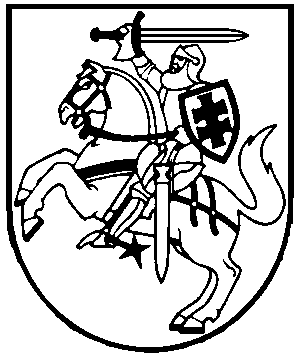 